Анализ воспитательно - образовательной деятельности«Детский сад Березка» с. Уват -филиал МАУ ДО «Детский сад Солнышко» п. ТуртасУватского муниципального районаза 2018- 2019 учебный год.  Образовательная деятельность в Детском саду организована в соответствии с Федеральным законом от 29.12.2012 № 273-ФЗ «Об образовании в Российской Федерации», ФГОС дошкольного образования, СанПиН 2.4.1.3049-13 «Санитарно-эпидемиологические требования к устройству, содержанию и организации режима работы дошкольных образовательных организаций».Образовательная деятельность ведется на основании утвержденной основной образовательной программы дошкольного образования, которая составлена в соответствии с ФГОС дошкольного образования, с учетом примерной образовательной программы дошкольного образования, санитарно-эпидемиологическими правилами и нормативами, с учетом недельной нагрузки.Образовательная программа дошкольного образования учреждения направлена на: 	создание условий развития ребенка, открывающих возможности для его позитивной социализации, его личностного развития, развития инициативы и творческих способностей на основе сотрудничества со взрослыми и сверстниками и соответствующим возрасту видам деятельности; 	создание развивающей образовательной среды, которая представляет собой систему условий социализации и индивидуализации детей. Педагоги детского сада осуществляют образовательный процесс в соответствии с Основной образовательной программой дошкольного образования, разработанной на основе программы «От рождения до школы» под ред. Вераксы Н.Е., в которой определены цели, задачи, приоритетное направление деятельности ДОО, особенности осуществления образовательного процесса, принципы и подходы к формированию программы дошкольного образования.Используют в своей работе парциальные программы: 1.Программа по музыкальному воспитанию детей дошкольного возраста «Ладушки» И.М. Каплунова, И.А., Новоскольцева.2. «Занятия по изобразительной деятельности» Т.С. КомароваЗ. «Конструирование и ручной труд», Л, Д. Куцакова4.Учебное пособие по основам безопасности жизнедеятельности детей старшего дошкольного возраста, Авдеева Н.Н., Князева О.Л., Стеркина Р.Б. «Безопасность»5.	Программа по экологическому воспитанию «Юный эколог», С.Н. Николаева6.	Программа экологического образования дошкольников «Наш дом — природа» Н. Рыжовой.7.	Программа социально-эмоционального развития дошкольника «Я, ты, мы», О. Князевой, Р. Стеркиной.8.	«Развитие речи в детском саду», В. В. Гербова9.	«Физическая культура в детском саду», Л.И. Пензулаевой10.	«Математические ступеньки», Е.В. КолесниковойПланирование осуществляется по пяти образовательным областям, согласно тематическому плану.Анализ осуществлялся по итогам контрольной деятельности, результатов педагогической диагностики, мониторинга школьно-значимых функций, анкетирования родителей о степени удовлетворённости деятельностью учреждения.Успешности обеспечения качества усвоения воспитанниками основной общеобразовательной программы способствовало планирование деятельности педагогов с детьми, предпочтение в котором отдавалось реализации развивающих и обучающих технологий, способствующих  формированию у детей познавательной, социальной и речевой сфер развития. Воспитательно-образовательная работа строилась на основе комплексно-тематического планирования. Тема недели прослеживалась в предметно-развивающей среде, начиная с приёмной, затем в групповой комнате — определённая зона, где располагался наглядно-дидактический, развивающий и игровой материал.  Содержание психолого-педагогической работы с детьми отражалось в планах систематически, в полном обьёме. В целях осуществления координации деятельности по сопровождению воспитанников, имеющих нарушения в развитии в учреждении была организована работа ПМПк. На заседаниях консилиума решались проблемы сложной адаптации отдельных детей, анализировался уровень психического и физического здоровья детей, обсуждались вопросы по работе с детьми, имеющими речевые нарушения, составлялся индивидуальный образовательный маршрут для детей, имеющих сложности в освоении образовательной программы, в развитии эмоциональной сферы.	 Для обеспечения коррекционной логопедической работы и работы с детьми с особыми образовательными потребностями используются адаптированные  образовательные  программы. Детский сад посещали  378 воспитанников в возрасте от 1,5 до 7 лет. В Детском саду сформировано 14 групп общеразвивающей направленности. Из них:- 2 группы раннего возраста – 59 детей;− 3 первых младших группы – 79 детей;- 3 вторых младших группы – 82 ребенка;− 3 средних группы – 76 детей;− 3 старших группы – 82 ребёнка;  С детьми систематически проводится  организованная образовательная деятельность в соответствии с основной образовательной программой, реализуемой в ДОО. Поставленные задачи, достигнуты в процессе осуществления разнообразных видов деятельности: игровой, познавательно-исследовательской, коммуникативной, двигательной, трудовой, конструктивной,  изобразительной, музыкальной. Все виды деятельности  представляют основные направления развития детей: физическое, познавательное, речевое, художественно-эстетическое, социально-коммуникативное. Образовательный процесс ведется непрерывно,  в течение всего дня. Образовательная  деятельность, в учреждении, строится в соответствии с принципами: развивающего образования;  интеграции;  необходимости и достаточности,  комфортности (корректное общение педагога с детьми и детей  друг с другом, перемещение из одного игрового пространства в другое); творчества.    В 2018-2019 году перед коллективом поставлены следующие задачи: 1. Продолжить целенаправленную работу по личностно-ориентированному подходу в системе формирования физического,психического и эмоционального здоровья детей;2. Оптимизация  интеллектуально-математического развитиядошкольников средствами инновационных технологий в процессеразнообразной  детской  деятельности;3.Осуществление художественно-эстетического воспитания детей,развитие их творческих способностей через интеграциюобразовательных областей.  Ряд мероприятий проведенных с педагогами в ходе решения задачи по формированию физического, психического и эмоционального здоровья детей: мастер-классы «Элементы спортивного ориентирования в работе с дошкольниками», «Эвритмическая гимнастика для дошкольников»,    семинар - практикум «Играя, укрепляем эмоциональное здоровье», и др.; консультации на тему: «Организация физкультурно-оздоровительной работы с часто болеющими детьми», «Развитие двигательного опыта для воспитания смелости и уверенности в себе» - весь этот арсенал методической помощи, позволил пополнить профессиональный багаж воспитателей готовыми материалами, которые теперь используются ими в работе с детьми.    Положительными факторами эффективной здоровьесберегающей и здоровьеразвивающей деятельности ДОО является ежедневное кварцевание и ионизация помещений; С - витаминизация третьего блюда, витаминотерапия, отвары шиповника, фито-чаи, компоты из ягод (клюква, смородина и др.), полоскание ротовой полости минеральной водой,  использование ароматерапии  (чесночной и луковой),  йодированной соли в салатах,  вакцинация  против гриппа,  использование оксолиновой  мази   и др.; закаливание с учетом здоровья ребенка: воздушные ванны,  хождение по дорожкам здоровья;  организация активного отдыха: спортивные развлечения,  праздники,  сезонные Дни Здоровья; оптимизация режима, т.е. щадящего  режима в адаптационный период. В период, связанный с повышением заболеваемости ОРВИ  и гриппом в детском саду  проводится курс профилактических мероприятий, направленных на укрепление здоровья детей.  Согласованность работы медицинских работников, руководителя физического воспитания и воспитателей помогает иметь четкую картину о состоянии здоровья и физическом развитии каждого ребенка, что позволяет строить воспитательно-образовательный процесс, опираясь на данные о состоянии здоровья и физического развития детей.   Особое внимание уделяется часто болеющим детям – осуществляется индивидуальный подход к их закаливанию, физическим нагрузкам во время физкультурных занятий. Результаты контроля показали, что  во всех группах созданы условия для формирования физического, психического, эмоционального развития дошкольников: оборудование групповых помещений безопасно, здоровье-сберегающее, развивающее,  эстетически привлекательное. Пространство групп организовано в виде хорошо разграниченных зон (центр «Развиваем эмоции», «Уголок психологической разгрузки - уголок уединения» функционируют физкультурные уголки, которые оснащены игровым материалом и спортивным оборудованием.). Уголки на эмоциональное развитие детей,  оснащены разнообразным игровым материалом (дидактические игры, альбомы, домино, маски, разные виды театров и др.)   Воспитатели планируют здоровьесберегающий процесс с учетом индивидуальных особенностей детей, используют различные технологии: физкультминутки и динамические паузы во время занятий, точечный массаж, гимнастику пробуждения, дыхательную гимнастику, пальчиковые игры, закаливание, полоскание горла, самомассаж и др.  Информационная работа с родителями ведется в системе. Проводятся консультации и беседы по формированию ЗОЖ,   оформляются папки –ширмы, буклеты, отражающие физкультурно-оздоровительную работу с детьми: «Закаляйся, если хочешь быть здоров!», «Как мы закаляемся!», «Закаливание – основа здоровья детей», «Путь к здоровью – каждый день!», «Профилактика простудных заболеваний», «Профилактические мероприятия при гриппе», «Профилактика кишечных инфекций», «Как уберечь ребенка от респираторных заболеваний», «Рекомендуем точечный массаж».  Воспитатели повысили свой профессиональный уровень по данной проблеме, путем изучения специальной методической литературы, интернет консультаций. В каждой возрастной группе применялись нетрадиционные методы и здоровьесберегающие технологии в работе с детьми.  Хорошо организована в группах работа валеологического характера: дети посредством различных методов и способов получали знания о ЗОЖ, которые помогали им познать себя, избавиться от комплексов, учили анализировать свое состояние здоровья, самочувствие, поведение, давать себе объективную оценку, помогают освоить навыки сохранения  и  укрепления  здоровья.  Большое значение уделялось организации полноценного дневного сна. Для засыпания детей использовались различные методические приемы: колыбельные песенки в записях, чтение сказок и слушание ауди-постановок.  После дневного отдыха проводилась гимнастика после сна. Педагоги обладают высокой компетентностью в организации предметно-развивающей среды по данной тематике: физкультурные уголки грамотно оформлены, мебель промаркирована, спортивный инвентарь  соответствует санитарным и возрастным требованиям.  Для развития физических качеств, формирования двигательных умений и навыков, воспитанию потребности в самостоятельных занятиях физическими упражнениями в каждой группе оборудованы физкультурные уголки. В них есть все необходимое физкультурное оборудование для самостоятельной двигательной деятельности детей, атрибуты для подвижных игр, физкультурное оборудование для гимнастики после сна, оборудования для индивидуальной профилактической работы с детьми.  Физкультурные занятия проводились на достаточном уровне: структурные части соответствуют типу занятия; осуществляется комплексный подбор всего программного материала по развитию движений и физических качеств.   В процессе режимных моментов, образовательной и самостоятельной деятельности педагоги проводят работу с детьми по формированию и развитию эмоционального интеллекта, эмоциональной отзывчивости, сопереживания, формированию готовности к совместной деятельности со сверстниками; формируют эмоциональное благополучие и положительное отношения к миру, к себе и другим людям; проводят индивидуальную коррекционную работу по устранению эмоциональной неустойчивости у ряда детей, работу по устранению и снятию враждебности, агрессивности, тревожности через игровые и образовательные ситуации, положительный пример, игры, творческие задания, психогимнастику, музыкотерапию, сказкотерапию.  Результат работы, при решении годовой задачи по «Оптимизации  интеллектуально-математического развития дошкольников средствами инновационных технологий в процессе разнообразной  детской  деятельности», показал, что наиболее эффективными были практические мероприятия – «Детская игра-конструктор по развивающей методике Воскобовича «Геоконт – математический планшет»», «Формирование  элементарных математических представлений с использованием интерактивного оборудования»; обучающие консультации, мастер- классы.   «Ярмарка педагогических идей»: выставка и презентация лучших игр по математике показала, что  познавательные центры пополнились дидактическими играми и  различными математическими пособиями, можно отметить:  -	доступность; -	новизну: в  математические центры внесены новые атрибуты, схемы, настольно- печатные,  настенные, объемные игры; -	интересную интерпретацию и актуальность дидактического материала, которые    помогают детям воспринимать задания как игру, чувствовать заинтересованность в получении верного результата; -	игры имеют несколько вариантов проигрывания;  усложнение и  усовершенствование   одной и той же игры; -	коллективность:  некоторые игры позволяют сплотить детский  коллектив, т.к.  задания выполняются в парах,  малых и больших  подгруппах, это  позволяет детям решать задачи более высокого уровня -	соревновательность:  создают у ребёнка или  группы  детей стремление   выполнить задание быстрее и качественнее конкурентов, А анализ профессионального мастерства воспитателей по организации работы в рамках формирования элементарных математических представлений у дошкольников показал, что все воспитатели:  -	знают и понимают программу по ФЭМП в своей возрастной группе;  -	владеют методикой проведения непосредственно организованной образовательной деятельности по ФЭМП в соответствии с ФГОС ДО;  -	владеют методикой проведения диагностики детей;  -	учитывают индивидуальные и возрастные особенности своих воспитанников;  -	активно используют разнообразные математические игры на развитие мышления и логики как в рамках образовательной, так и самостоятельной и индивидуальной работе с детьми,  в доступной для детей форме объясняют новый материал.   В соответствии с третьей годовой задачей были проведены следующиемероприятия: - консультирование педагогов по темам: «Инновационные технологии для художественно- эстетического развития детей  дошкольного возраста», «Русский музыкальный фольклор в художественно-эстетическом развитии дошкольников».- семинар - практикум «Аппликация из нетрадиционных материалов как средство развития творчества».  Работа по художественно-эстетическому развитию в ДОО осуществляется в течение всего дня, начиная с прихода детей в дошкольное учреждение.   Эстетическое оформление помещений способствует художественному развитию детей (экспозиции картин, произведений народного творчества; выставки авторских работ сотрудников ДОО, детей, родителей; цветы и пр.). В достаточном наличии имеется материал для продуктивного творчества. Во всех группах есть дидактические игры по формированию художественно-эстетических представлений.  Предметно-пространственная среда образуется в виде центров изобразительного искусства: в каждой группе в свободном доступе для детей имеются материалы для рисования, лепки и аппликации, художественного труда.  Все формы работы по художественно-эстетическому развитию детей планируются в различных видах организованной образовательной деятельности, как её часть, а также в режимных моментах, в самостоятельной деятельности детей.  Анализ профессиональных умений педагогов ДОО показал, что практически все педагоги владеют традиционными и нетрадиционными изобразительными методиками, проводят самоанализ своей деятельности, указывая на достижения, результативность, а также неудачи, которые необходимо устранить. Многие педагоги используют технические средства (аудиозаписи и видеопрезентации), наглядный материал (игрушки, иллюстрации, предметные картинки, персонажи из сказок используя театральных кукол), применяют разнообразные формы обучения (дидактические игры, игры- драматизации, загадки, упражнения), взаимодействуют на занятиях с музыкальными руководителями. Педагоги Трифонова Т.И., Попова Л.В., Мамонова Л.Ф., Зольникова М.И., Першина В.В., Ковкова И.А. используют современный творческий подход к проведению занятий, внедряют в работу с детьми нетрадиционные техники изобразительной деятельности.  Эффективно воспитателями всех возрастных групп используются приемные комнаты, в них размещаются выставки фотографий, рисунков детей, поделки. В приемной оформлен стенд, где педагоги периодически вывешивают консультации, сменяемость информации 2 раза в месяц, для работ детей организована подставка для лепки и стенд для рисования. Активно используется в ДОО стенд «Наш вернисаж», где размещаются  тематические выставки детских работ в соответствии с годовым планом: «По страницам любимых сказок», «Рождественская сказка», «Букет для мамы» и др.  С целью поддержки творчески одаренных воспитанников ежегодно вдетском саду и в районе организуются выставки детских рисунков, поделок, конкурсы,	фестивали семейного детского творчества, в которых наши воспитанники занимают призовые места. Для выявления проблем, в работе воспитателей и специалистов, для своевременной коррекции воспитательно-образовательной работы в ДОО осуществлялись разные виды контроля:Тематический контроль:Использование нетрадиционных методов и приемов при адаптации в ДОО  детей раннего возраста;Организация двигательной активности детей на прогулке;Фронтальная проверка воспитателя: Шилоносовой О.А.Развитие познавательно-математических представлений у дошкольников средствами музыкально-театрализованной деятельности;Эффективность системы работы педагогов по реализации художественно-эстетического развития детей.Оперативный контроль осуществлялся в соответствии с годовым планом:Оснащение групп и готовность к новому учебному году.Организация питания.Выполнение режима прогулки.Показатели здоровья и физического развития детей.Просмотр документации педагогов, оценка системы планирования воспитательно-образовательной работы в ДОО.Подготовка и проведение родительских собраний.Выполнение режима дня.Организация культурно-гигиенических навыков.Состояние работы по самообразованию.Система работы с детьми в преддверии праздника.Организованная образовательная деятельность по формированию элементарных математических представлений.Соблюдение двигательного режима.Выполнение   инструкции по охране жизни и здоровья детей. Организация театрализованных игр.Проведение утренней гимнастики.Подготовка воспитателя к непосредственно образовательной деятельности.Организация кружковой работы с детьми.Навыки детей в лепке в соответствии с требованиями программы и др.  Для каждого вида контроля администрацией собиралась и анализировалась информация, по результатам контроля составлялась справка, вырабатывались рекомендации, определялись пути исправления недостатков. Уровень развития детей анализируется по итогам педагогической диагностики. Формы проведения диагностики: наблюдения, в ходе образовательной, совместной игровой деятельности.    Разработаны диагностические карты освоения основной образовательной программы дошкольного образования Детского сада (ООП Детского сада) в каждой возрастной группе. Карты включают анализ уровня развития целевых ориентиров детского развития и качества освоения образовательных областей. Так, результаты качества освоения ООП Детского сада на конец 2018-2019 учебного года выглядит следующим образом:  По итогам анализа за 2018-2019 учебный год по некоторым направлениям работы были получены как положительные результаты в работе ДОО, так и результаты, требующие особого внимания.Программный материал по разделам программы усвоен воспитанниками всех возрастных групп на оптимальном уровне: дети всех возрастных групп показали результат усвоения программного материала в диапазоне от 86 до 100 % в зависимости от возрастной группы.       В 2018-2019 учебном году вновь сформировано  3 группы младшего возраста. Таким образом, адаптацию проходили 85 детей  (22 %) детей от общего количества (378 детей).В адаптационный период к условиям детского сада в группах во всех группах велась работа педагога - психолога по следующим направлениям:              - индивидуальные консультации педагогов по адаптации к условиям ДОО (трудности адаптации, признаки успешной адаптации);              - родительское собрание «Адаптация детей раннего возраста к условиям детского сада» для родителей групп раннего возраста;- посещение групп с целью наблюдения за детьми в ходе режимных моментов;- проведение игр и упражнений в группах, направленных на эмоциональную разрядку, знакомство детей друг с другом, сплочение группы;- информационно-методическая поддержка воспитателям и родителям в виде памяток и рекомендаций.  Адаптация детей в условиях детского сада в 2018 – 2019 учебном году прошла удовлетворительно, в основном она протекала в легкой и средней степени тяжести. Более полноценная работа педагогов групп раннего и младшего возраста и педагога – психолога с родителями и детьми в период адаптации детей групп раннего и младшего возраста.   Таким образом, благодаря совместным скоординированным усилиям педагогического коллектива и родителей адаптация детей прошла относительно благополучно.Рекомендации педагогам:- продолжить работу по созданию условий для успешной адаптации детей к детскому саду.  В апреле 2019 года педагоги ДОО проводили обследование воспитанников старших групп на предмет оценки сформированности предпосылок к учебной деятельности в количестве 75 человек. Задания позволили оценить уровень сформированности предпосылок к учебной деятельности: возможность работать в соответствии с фронтальной инструкцией (удержание алгоритма деятельности), умение самостоятельно действовать по образцу и осуществлять контроль, обладать определенным уровнем работоспособности, а также вовремя остановиться в выполнении того или иного задания и переключиться на выполнение следующего, возможностей распределения и переключения внимания, работоспособности, темпа, целенаправленности деятельности и самоконтроля.Высокий уровень сформированности школьно-значимых функций – 20 детей (27%)  ( начало года -7 детей (9%))Средний уровень сформированности школьно-значимых функций – 53 ребёнка (70 %)  (начало года – 62 ребенка (83%))Низкий уровень сформированности школьно-значимых функций – 2 ребёнка (3%)  (начало года – 6 детей (8%)) Результаты педагогического анализа показывают преобладание детей с средним уровнем развития при прогрессирующей динамике на конец учебного года, что говорит о результативности образовательной деятельности в Детском саду.Воспитательная работаЧтобы выбрать стратегию воспитательной работы, в 2018-2019 году проводился анализ состава семей воспитанников.Характеристика семей по составуХарактеристика семей по количеству детей  Воспитательная работа строится с учетом индивидуальных особенностей детей, с использованием разнообразных форм и методов, в тесной взаимосвязи воспитателей, специалистов и родителей. Детям из неполных семей уделяется большее внимание в первые месяцы после зачисления в Детский сад.Дополнительное образование.Основными задачами организации платных услуг в ДОО являются:всестороннее удовлетворение образовательных и социальных потребностей детей;формирование и развитие творческих способностей детей;удовлетворение индивидуальных потребностей детей в интеллектуальном, художественно-эстетическом, нравственном и интеллектуальном развитии, а также в занятиях физической культурой и спортом;выявление, развитие и поддержку талантливых детей, а также детей, проявивших выдающиеся способности;социализация и адаптация детей к жизни в обществе;формирование общей культуры детей.  В 2018-2019 году в ДОО работали платные услуги по направлениям:1) художественно-эстетическое: «Мукосолька», «Звонкие нотки», «Бусинка», Театр танца «Топнем-хлопнем»; Театральные студии «Там на неведомых дорожках», «Теремок»; «Волшебный квиллинг»;  2)интеллектуально-познавательное: «Умничка» (развивающие игры В. Воскобовича);3) коррекционно-развивающее: «Речевичок»; «Лесенка успеха»;4) социально-педагогическое: «Как хорошо уметь читать»;5) физкультурно-оздоровительное:  Кислородный коктейль; Степ-аэробика «Грация».6) Сервисные услуги «День Рождения» (праздничное представление). В дополнительном образовании задействовано 56  процентов одноразового охвата воспитанников Детского сада (204 ребенка). Каждый ребенок на основе индивидуальных предпочтений и склонностей мог сделать свой личный выбор. Результатом деятельности каждой Услуги является конкурс, спектакль, выставка, соревнования.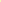 Для проведения дополнительных образовательных услуг педагоги использовали следующие помещения: музыкальный зал, физкультурный зал, логопедический кабинет, кабинет педагога-психолога, тренажерный зал.  Информацию о дополнительных образовательных услугах родители получали в начале учебного года на родительских собраниях, а в течение учебного года на информационных стендах детского сада, сайте ДОО. Положительным моментом можно считать тот факт, что в течение года 56 %  детей посещали данные услуги. Полученные данные свидетельствуют об удовлетворённости родителей спектром предоставляемых дополнительных образовательных услуг.Оценка функционирования внутренней системы оценки качества образования.  Мониторинг качества образовательной деятельности в 2018-2019 году показал хорошую работу педагогического коллектива по всем показателям.Состояние здоровья и физического развития воспитанников удовлетворительные. 89 процентов детей успешно освоили образовательную программу дошкольного образования в своей возрастной группе. Воспитанники старших групп показали высокие показатели готовности к школьному обучению. В течение года воспитанники Детского сада успешно участвовали в конкурсах и мероприятиях различного уровня.В период с 15.10.2018 по 19.10.2018 проводилось анкетирование 89 родителей, получены следующие результаты:− доля получателей услуг, положительно оценивающих доброжелательность и вежливость работников организации, – 81 процент;− доля получателей услуг, удовлетворенных компетентностью работников организации, – 76 процентов;− доля получателей услуг, удовлетворенных материально-техническим обеспечением организации, – 65 процентов;− доля получателей услуг, удовлетворенных качеством предоставляемых образовательных услуг, – 84 процента;− доля получателей услуг, которые готовы рекомендовать организацию родственникам и знакомым, – 92 процента.Анкетирование родителей показало высокую степень удовлетворенности качеством предоставляемых услуг.Оценка кадрового обеспечения. Детский сад укомплектован педагогами на 100 процентов согласно штатному расписанию. Всего работают 70 человек. Педагогический коллектив Детского сада насчитывает 30 специалистов. За 2018-2019 год педагогические работники прошли аттестацию и получили:− высшую квалификационную категорию – 1 педагог;− первую квалификационную категорию – 2 педагога;- соответствие занимаемой должности -2 педагога.Диаграмма с характеристиками кадрового состава Детского сада.  Проведённый анализ структуры кадрового состава, динамики кадрового потенциала позволяет констатировать, что в ДОО трудится стабильный, профессионально подготовленный, творческий коллектив.Большинство педагогов ориентированы на достижение высоких профессиональных результатов, позитивно настроены на работу, в системе занимаются самообразовательной деятельностью, направленной на повышение методического уровня. Все педагоги работают над методической темой, используя элементы современных образовательных технологий.  Активная самообразовательная деятельность является основой любого непрерывного образования. Самообразование представляет собой постоянный и существенный компонент процесса самосовершенствования специалиста, его личностного и профессионального роста. Активность самообразования зависит от многих факторов: уровня развития профессионального самосознания, наличия мотивации самосовершенствования в профессиональной деятельности, индивидуальных интересов, ценностей, познавательных потребностей, готовности к самообучению и др. Большую роль в этом направлении играют курсы повышения квалификации.Курсы повышения квалификации в 2018-2019 году прошли 3 педагога детского сада, в июне пройдут еще 6 педагогов. На 23.05.2019 1 педагог заканчивает обучение в вузе по педагогической специальности.Педагоги постоянно повышают свой профессиональный уровень, эффективно участвуют в работе методических объединений, знакомятся с опытом работы своих коллег и других дошкольных учреждений. Руководителями двух РМО являются педагоги нашего учреждения: Пеплер И.А.– руководитель по познавательному развитию; Кожевникова О.А.– руководитель по социально-коммуникативному развитию. Все это в комплексе дает хороший результат в организации педагогической деятельности и улучшении качества образования и воспитания дошкольников. С целью осуществления информационной открытости дошкольной организации, освещения деятельности ДОО  в интернет - пространстве, педагоги в течение года имели возможность разместить новости, консультации, статьи  на сайте учреждения. Повышение педагогического мастерства педагогов ДОО происходит также через участие их в различных конкурсах, фестивалях, открытых мероприятиях.В 2018- 2019  году педагоги Детского сада приняли участие:Региональный педагогический фестиваль-конкурс «Я – воспитатель» Щепкина А.Н.- участие;  Муниципальный конкурс «Методическая шкатулка воспитателя» - Мамонова Л.Ф. -1 место, Михель И.А.- 1 место, Медведева Л.Н. -1 место, Попова Л.В. - 2 место, Щепкина А.Н. –2 место;Муниципальный смотр-конкурс «Территория радости» -1 место;Спартакиада работников образования – участие; Всероссийский конкурс «Радуга талантов» номинация «Лучший проект» - Попова Л.В - 2 место. Всероссийский конкурс «Изумрудный город» «Моё лучшее занятие – Медведева Л.Н., Зольникова М.И -2 места. Региональный конкурс программы социальных инвестиций «Родные города» Компании «Газпром нефть» -участие; Всероссийский конкурс «Успех и безопасность» - участие;   Всероссийский конкурс «Конспекты занятий» Захарова И.Г. – 1 место;Районный фестиваль-конкурс детских тематических проектов «Питание и здоровье» Щепкина А.Н. -1 место; Медведева Л.Н. -2 место; (руководители проектов)Муниципальный креатив-фестиваль «Надежда» Мамонова Л.Ф. -1 место; Першина Л.М. -2 место.;  Районный фестиваль музыкально-литературных композиций «О героях былых времен…» - 1 место.Активная жизненная позиция и умелая организация детской деятельности,  способствуют тому, что  воспитанники  детского сада с удовольствием принимают участие в различных конкурсах,  спортивных соревнованиях внутри детского сада, в сельских, региональных и Всероссийских мероприятиях. Педагоги ДОО неоднократно награждены Благодарственными письмами, Грамотами, Дипломами за участие и  подготовку победителей. 1. Районный конкурс творческих работ «Краски осени» - Самоловова Надежда 1 место,   Горбунов Матвей-  2 место;2.Районный конкурс детского рисунка «Вот оно какое наше лето»-  Халтурина   Диана -1 место, Мокроусова Кира- 2 место, Сивухин Артём- 2 место;3.Международная викторина для детей «Любимые мультфильмы» - Першин Иван, Самоловов Сергей- 1 место, Телегин Егор -2 место;4.Международный творческий конкурс «Цветик – семицветик» - Горбунов Матвей, Ковырзанова Алёна -1 место;5. Международный творческий конкурс «Недельки лета»    - Халтурина Диана 1 место;6.Международный творческий конкурс «Подводное царство» - Киреева Варвара -1 место; Самоловова Надежда- 3 место;7.Районный конкурс детского рисунка «Мама мир подарила мне и тебе» - Низовских Виктория – 1 место, Зольникова Елизавета- 2 место;8.Областной конкурс детского рисунка «Движение-это жизнь» - участие 6 детей;9.Международный творческий конкурс «Шкатулка талантов»  номинация «Стенгазеты, плакаты»- участие Михель Амалия, Горбунова Анастасия, Захарова Олеся;10. Международный конкурс детского рисунка «Это мамочка моя»      Кокшенова  Дарья – участие;11. IX Всероссийский фестиваль семейного детского творчества «Жароптицево перо» Бакиева Алиса-1 место; Сивухин Артем, Мокроусова Кира, Щепкин Роман, Зольникова Елизавета, Злобина Полина, Хевролина Виктория–участие. 12. Муниципальный этап Областного креатив-фестиваля «Надежда» - Сивухин Артём -1 место, коллективная работа средняя. гр. «б» - 1 место; старшая гр. «б» - 2 место, Колодешникова Полина- 2 место, Самоловова Надежда, Медведева Ксения –участие;13.Областной креатив-фестиваль «Надежда» - Сивухин Артём, коллективная работа ст. гр. «б» -участие;14. Областной виртуальный фестиваль детского творчества «У колыбели талантов» - коллективная работа ст. гр. «б» - участие;15. Районный  фестиваль-конкурс детских тематических проектов «Питание и здоровье» -  воспитанники старшей группы «б» - 1 место,  воспитанники средней группы «б» - 2 место, Щепкин Роман -3 место, Самоловов Антон -участие;16. Областной фестиваль-конкурс детских тематических проектов «Питание и здоровье» - средняя группа «б»- участие;17. Муниципальный фотоконкурс «И рады мы проказам матушки Зимы» - Мадьяров Артём 1 место, Кошкаров Миша -2 место, Мокринский Ярослав -3 место;18. Районный литературный конкурс детского творчества «Раз морозною зимой…» - Бакиева Алиса -1 место, Колодешникова Полина -2 место, Сивухин Артём -3 место, Горбунова Дарья- 3 место;19.Районный легкоатлетический кросс «Золотая осень»   - Исхаков Ильнар, Первухин Иван,   Самоловова Надежда -1 места, Исхаков Линар, Смурова Анна -2 места, Захарова Софья -3 место;20. Районная зимняя спартакиада – Корнишин Адам- 1 место в метании «снежка», Первухин Иван, Казанцева Мария, Горбунова Анастасия, Злыгостева Милана -2 места в метание «снежка», Разеев Ташбулат- 3 место в метании «снежка»;21. Районный конкурс детских рисунков «И это время называется Весна» - Сивухин Артем, Халтурина Диана – 1 места, Кошелева Алиса- 3 место;22.Районный конкурс детских рисунков «Память о войне» - Абрамова Полина, Любинкина Полина, Самоловова Надежда -2 место;23.Районный спортивный праздник «Вместе с мамой, вместе с папой!» - участие.  В целях успешного достижения задач образовательной деятельности учреждения, повышения уровня профессиональной компетенции педагогов в течение отчетного года велась целенаправленная, планомерная методическая работа по реализации в работу воспитателей ФГОС ДО, достижений педагогической науки и передового педагогического опыта, работа по повышению профессионального мастерства и развитию творческого потенциала педагогов, а также развитие у педагогов желания и стремления работать качественно и эффективно.Продолжалась работа по решению образовательных потребностей педагогов через традиционные формы работы: семинары-практикумы, консультации, педсоветы, открытые просмотры образовательной деятельности с показом конкретных, эффективных форм и методов воспитательно-образовательной работы. Активизации деятельности педагогического коллектива способствовало использование и сочетание современных методов и форм методической работы.Особое место занимали мастер — классы, консультации - практикумы, деловые игры. В течение года реализованы конкурсы и проекты, в которых особое внимание уделялось совместному детско — родительскому творчеству («Питание и здоровье», «Глиняная игрушка», «Рождественская сказка», смотр-конкурс «Снежная карусель», «Герб моей семьи» и др.)Проведённые мероприятия,  согласно годовому плану помогли педагогам актуализировать свои знания по ФГОС ДО, проанализировать опыт работы по теме самообразования, привести его в определенную систему.За отчетный период с сентября по май проведено 5 заседаний педагогического совета. На заседаниях рассматривались и обсуждались:планы воспитательно-образовательной и методической работы ДОО, планы развития и укрепления учебной и материально - технической базы; мероприятия по реализации федерального государственного образовательного стандарта дошкольного образования, в том числе программного, методического обеспечения образовательного процесса; состояние и итоги воспитательной работы ДОО, заслушивание отчетов работы педагогов; состояние и итоги методической работы, совершенствования педагогических и информационных технологий, методов и средств обучения и воспитания; иные вопросы.   На заседаниях педагогических советов педагоги имели возможность ознакомиться с опытом работы коллег. Интерес вызвал опыт работы педагогов по созданию мини-музея в развитии художественно-эстетической культуры детей Мамоновой Л.Ф., использование дидактических игр на занятиях по  ФЭМП Зольниковой М.И., опыт работы по формированию у детей навыков здорового образа жизни (Щепкиной А.Н., Першиной Л.М., Шилоносовой О.А.,  Першиной В.В.). Наряду с этим велась работа с молодыми педагогами, проводились индивидуальные консультации по запросу. Педагоги имели возможность посещать образовательную и совместную деятельность, проводимую опытными воспитателями.Данные формы работы способствовали повышению у них компетентности:-	в области мотивирования учебной деятельности воспитанников;-	в области организации учебной деятельности, умение педагога устанавливать отношение сотрудничества с воспитанниками, вести с ними диалог;-	в области реализации программы и принятия педагогических решений.  В новом учебном году планируется продолжить работу с молодыми педагогами в целях оказания помощи и поддержки, применение интересных форм работы — педагогические квесты. Взаимодействие с семьей.  Немаловажным фактором повышения качества образования в дошкольных учреждениях является сотрудничество с родителями. Опыт показывает, что качество дошкольного образования во многом зависит от семейного воспитания, которое, как показывает анализ, недостаточно полноценно. Это зависит от полноты состава семьи, социального статуса родителей, уровня их образования, их морально-нравственных качеств. Поэтому очень важной является инициатива в установлении взаимодействия с семьёй со стороны ДОО.  В нашем детском саду особое внимание уделялось следующим вопросам: адаптация детей в группах раннего возраста, укрепление здоровья и физическое развитее детей, развитие творческих способностей, охрана прав ребёнка, преемственность между ДОО и начальной школой, подготовка к школе. Педагоги ДОО использовали различные формы взаимодействия с родителями: консультирование, оформление наглядной информации, анкетирование, родительские собрания в форме квестов, с показом совместной деятельности с детьми;  совместные праздники, развлечения.   Родители принимают активное участие в  конкурсах, фестивалях, соревнованиях совместно с детьми на разных уровнях. По сравнению с предыдущим учебным годом значительно выросло число участников-родителей. Родители привлекались  к изготовлению пособий, игр, макетов, организации совместных выставок, приглашались на консультации к различным специалистам, участвовали  в концертах и различных мероприятиях ДОО.   Все мероприятия, согласно годовому плану (групповые родительские собрания;  общие родительские собрания; анкетирование, опрос родителей;  акции;  праздники, развлечения, соревнования;   наглядная информация; тематические стенды;  фотовыставки,  фотоотчеты;  совместные творческие выставки; пополнение сайта ДОО),  прошли в полном объеме и способствовали качественному решению поставленных задач.Взаимодействие с социальными институтами.Детский сад сотрудничал:- с Уватской СОШ, составлен план  совместной деятельности по обеспечению преемственности. Все мероприятия плана выполнены-  с  музеем «Легенды седого Иртыша», воспитанники регулярно посещают экскурсии,  разнообразные выставки, мероприятия подготовленные специалистами музея; - с Домом Культуры –  дети активно участвуют  в концертных программах, конкурсах; - с Библиотекой -  проводятся экскурсии в библиотеку, посещают воспитанники книжные выставки, запланированные организованные мероприятия, участвуют в конкурсах. - С Детской школой искусств – посещают  концерты, выставки детских работ, экскурсии. Наши выпускники  и воспитанники ДОО демонстрируют приобретенные умения на организованных совместных концертах; - с Авиабазой, с Пожарной охраной Уватского района «23 ОФПС»-посещают экскурсии, дети наблюдают за тренировками;  - Детский сад сотрудничает с ГБУЗ ТО «Областная больница № 20».  Плановые мероприятия (вакцинация, осмотры и др.) проводятся в соответствии с планами медицинских работников и поликлиники.    В наступающем новом учебном году планируем дальнейшее сотрудничество с данными социальными институтами.Состояние материально-технической базы и среды развития.В Детском саду сформирована материально-техническая база для реализации образовательных программ, жизнеобеспечения и развития детей.     При создании предметно-развивающей среды воспитатели учитывают возрастные, индивидуальные особенности детей своей группы. Оборудованы групповые комнаты, включающие игровую, познавательную, обеденную зоны.   В 2018 году Детский сад провел косметический ремонт 14 групп, медкабинета, физкультурного и музыкального залов. Построили новые малые архитектурные формы и игровое оборудование на участке.  Материально-техническое состояние Детского сада и территории соответствует действующим санитарно-эпидемиологическим требованиям к устройству, содержанию и организации режима работы в дошкольных организациях, правилам пожарной безопасности, требованиям охраны труда.Оснащенность помещений ДОО развивающей предметно-пространственной средой обеспечивает оптимальную реализацию образовательного потенциала пространства Учреждения, пространства групп, пространства территории, материалов, оборудования и инвентаря для развития детей дошкольного возраста в соответствии с особенностями каждого возрастного этапа, охраны и укрепления их здоровья, учёта особенностей детей. Созданная в ДОО развивающая предметно - пространственная среда обеспечивается наличием в Учреждении средств обучения и воспитания (в том числе технических), материалов, в том числе расходных игровых, спортивных, оздоровительного оборудования, инвентаря, соответствующих возрастным возможностям детей и содержанию программы.ДОО пополнил учебно-методический комплект к примерной общеобразовательной программе дошкольного образования «От рождения до школы» в соответствии с ФГОС. Приобрели наглядно-дидактические пособия:− серии «Мир в картинках», «Рассказы по картинкам», «Расскажите детям о…», «Играем в сказку», «Грамматика в картинках», «Искусство детям»;− картины для рассматривания, плакаты;− комплексы для оформления родительских уголков;− рабочие тетради для воспитанников.Оборудование и оснащение методического кабинета достаточно для реализации образовательных программ. В методическом кабинете созданы условия для возможности организации совместной деятельности педагогов. Однако кабинет недостаточно оснащен техническим и компьютерным оборудованием.Информационное обеспечение Детского сада включает:− информационно-телекоммуникационное оборудование – в 2018 году пополнилось семью ноутбуками, проектором мультимедиа;− программное обеспечение – позволяет работать с текстовыми редакторами, интернет-ресурсами, фото-, видеоматериалами, графическими редакторами.В Детском саду учебно-методическое и информационное обеспечение достаточное для организации образовательной деятельности и эффективной реализации образовательных программ.  Анализ показателей указывает на то, что Детский сад имеет достаточную инфраструктуру, которая соответствует требованиям СанПиН 2.4.1.3049-13 «Санитарно-эпидемиологические требования к устройству, содержанию и организации режима работы дошкольных образовательных организаций» и позволяет реализовывать образовательные программы в полном объеме в соответствии с ФГОС ДО.Детский сад укомплектован достаточным количеством педагогических и иных работников, которые имеют высокую квалификацию и регулярно проходят повышение квалификации, что обеспечивает результативность образовательной деятельности.Основные выводы и выход на цели и задачи работы ДООв новом учебном году.На основании полученных результатов сделаны следующие выводы:- ДОО функционирует в режиме развития.- Хороший уровень освоения детьми основной общеобразовательной программы.- В дошкольной организации сложился перспективный, творческий коллектив педагогов, имеющих потенциал к профессиональному развитию.Перспектива в работе на 2019-2020 учебный год:  Исходя, из выше изложенного анализа наметились следующие задачи на новый учебный год:Цель:   Создать благоприятные условия для совершенствования и повышения качества образовательного  процесса в условиях реализации ФГОС ДО.Задачи:1. Усилить работу по развитию интереса детей к физической культуре, формировать здоровый   и безопасный образ жизни детей через  активное взаимодействие   педагогов и родителей.2. Совершенствовать работу по формированию речевой компетентности дошкольников, используя инновационные методы и приемы обучения.Уровень развития целевых ориентиров детского развитияВысокийВысокийСоответствует возрастуСоответствует возрастуОтдельные компоненты не развитыОтдельные компоненты не развитыБольшинство компонентов недостаточно развитыБольшинство компонентов недостаточно развитыИтогоИтогоУровень развития целевых ориентиров детского развитияКол-во%Кол-во%Кол-во%Кол-во%Кол-во% воспитанников в пределе нормыУровень развития целевых ориентиров детского развития923119265124--29696Качество освоения образовательных областей1003418161155--29695Состав семьиКоличество семейПроцент от общего количества семей воспитанниковПолная29077%Неполная с матерью8222%Неполная с отцом00%Оформлено опекунство61,5%Количество детей в семьеКоличество семейПроцент от общего количества семей воспитанниковОдин ребенок10829%Два ребенка16243%Три ребенка и более10828%Количество педагогических работниковКоличество педагогов имеющихквалификационную категориюКоличество педагогов имеющихквалификационную категориюКоличество педагогов имеющихквалификационную категориюКоличество педагогов имеющихквалификационную категориюКоличество педагогических работников    Высшая      Первая     Вторая Соответствие занимаемой должностиБез категории308/26,6%14/46,6%2/6,6%2/6,6%4/13,3%Всего работниковОбщий стаж работыОбщий стаж работыОбщий стаж работыОбщий стаж работыОбщий стаж работыОбщий стаж работыПедагогический стаж работыПедагогический стаж работыПедагогический стаж работыПедагогический стаж работыПедагогический стаж работыПедагогический стаж работыВсего работниковДо 33-55-1010-1515-2020 и болееДо 33-55-1010-1515-2020 и более3021222213022518